         ПРИЛОЖЕНИЕ К ОТЧЕТУ ПО ВЫСТАВКЕ CАC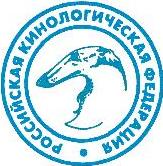               СПИСОК СОБАК, ПОЛУЧИВШИХ ДИСКВАЛИФИКАЦИЮ НА ВЫСТАВКЕ                     Организатор /Organizer 	МООЛЖ «АМИГО»Ранг выставки / Dog show level     Национальная выставка отдельных групп             пород собак Порода    5 группаМесто проведения/ Dog show place М.О.Подольск                                Дата выставки / Date         «  15 »  августа  2020 г.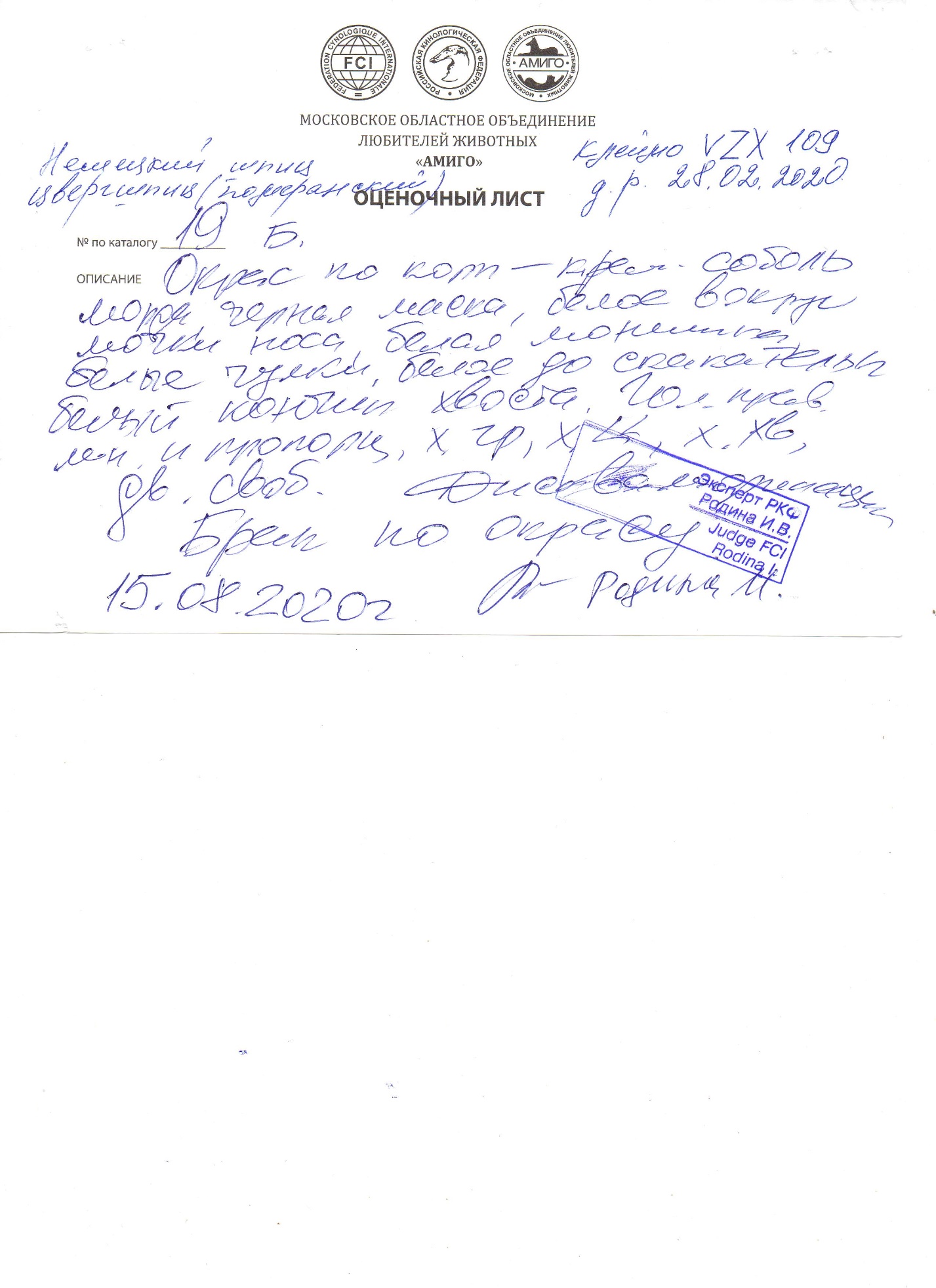 Номер по каталогуПородаКлеймоОценкаПричинаЭксперт19Немецкий шпиц цвергшпиц (померанский)VZX 109ДисквалификацияКрем по окрасуРодинаИнессаВалерьевна